AGENDA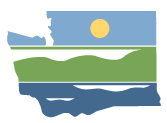 WRIA 15 Watershed Restoration and EnhancementProject Workgroup MeetingMay 21, 2020 | 11:00 a.m. to 4:00 p.m. LocationWebexCommittee ChairStacy Vynne McKinstrySvyn461@ecy.wa.gov(425) 649-7114	HandoutsAgendaWater Rights AssessmentProject InventoryProject HomeworkMeeting objective: Identify a short list of water rights and projects by subbasin for the technical consultants to further develop and identify offset value. Workgroup will bring recommendation to the committee in June.Document Links-Water Rights Assessment-Project Inventory-Project Homework-Webmap with Project LocationsWelcome and Meeting Agenda11:00 a.m. | 5 minutes | Stacy Project Updates 11:05 a.m. | 15 minutes | All Sample project description (Bob Montgomery)Update and Discussion on Water Rights Assessment11:20 a.m. | 60 minutes | Burt ClothierReview work completed to date Recommendation to develop short list of water rightsBreak – 10 minsProjects by Subbasin – South Sound Subbasin and South Sound Islands12:30 p.m.* | 50 minutes | AllUpdate on project researchIdentification of new projects or projects of concernIdentification of a short list of projects for consultants to developProjects by Subbasin – North and South Hood Canal 1:20 p..m.* | 50 minutes | AllUpdate on project researchIdentification of new projects or projects of concernIdentification of a short list of projects for consultants to developBreak – 5 minsProjects by Subbasin – West Sound2:15 p.m.* | 50 minutes | AllUpdate on project researchIdentification of new projects or projects of concernIdentification of a short list of projects for consultants to developProjects by Subbasin – Bainbridge Island and Vashon/Maury3:05 p.m.* | 40 minutes | AllUpdate on project researchIdentification of new projects or projects of concernIdentification of a short list of projects for consultants to developAction Items and Next Steps3:45 p.m. | 5 minutes | StacySummary of recommendationsSummary of action items Next Workgroup meetings (June and July?) to discuss project descriptions and project list presentation in plan.*Note that we will stick to these times so that workgroup members can join for different parts of the discussion depending on their interest and expertise with the subbasins.WEBEX INFRMATIONMeeting number: 288 100 631Password: 3t9fJmCpMG8Webex LinkJoin by phone+1-415-655-0001 US TollAccess code: 288 100 631